Приложение 1Задание для 1 группыЭкспериментhttps://www.youtube.com/watch?v=PtBpdJAXP0kОсновным антропогенным источником угарного газа CO в настоящее время служат выхлопные газы двигателей внутреннего сгорания. Угарный газ образуется при сгорании топлива в двигателях внутреннего сгорания при недостаточных температурах или плохой настройке системы подачи воздуха (подается недостаточное количество кислорода для окисления угарного газа CO в углекислый газ CO2). В естественных условиях, на поверхности Земли, угарный газ CO образуется при неполном анаэробном разложении органических соединений и при сгорании биомассы, в основном в ходе лесных и степных пожаров. А также угарныйВлияние угарного газа на живые организмы:Угарный газ опасен, потому что он лишает возможности кровь нести кислород к жизненно важным органам, таким как сердце и мозг. Угарный газ объединяется с гемоглобином, который переносит кислород к клеткам организма, в следствии чего тот становится непригодным для транспортировки кислорода. В зависимости от вдыхаемого количества, угарный газ ухудшает координацию, обостряет сердечно-сосудистые заболевания и вызывает усталость, головную боль, слабость, Влияние угарного газа на здоровье человека зависит от его концентрации и времени воздействия на организм. Концентрация угарного газа в воздухе более 0,1% приводит к смерти в течение одного часа, а концентрация более 1,2% в течении трех минут.Вдыхание компонентов табачного дыма при активном и пассивном куренииНазвание веществ (Число мг от одной сигареты и пассивном курении за 1 ч)Угарный газ 18,4/ 9,2Оксиды азота 0,3/ 0,2Альдегиды 0,8 /0,2Цианиды 0,2 /0,005Акролеин 0,1/ 0,01Твёрдые и жидкие вещества 25,3 /2,3Никотин 2,1/ 0,04Собрать прибор для проведения эксперимента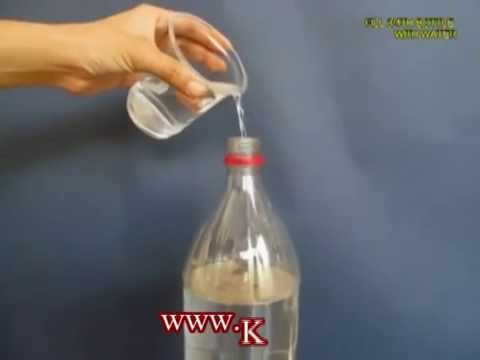 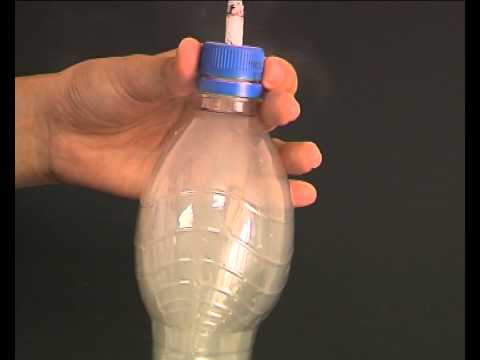 На основании проведенного эксперимента и прочитанной информации объясните, как происходит отравление угарным газом?